IZVJEŠĆE O IZVRŠENJU PLANA DJELOVANJA GRADA ZLATARA U PODRUČJU PRIRODNIH NEPOGODA ZA 2021. GODINU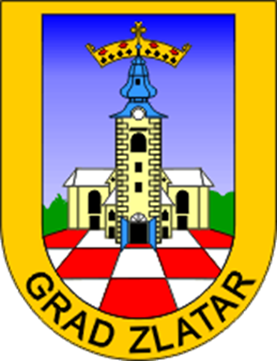 Zlatar, ožujak 2022.SADRŽAJ1. UVOD	32. PRIRODNE NEPOGODE	33. NADLEŽNA TIJELA I OPIS POSLOVA	44. PROGLAŠENJE PRIRODNE NEPOGODE	45. POPIS MJERA I NOSITELJA MJERA U SLUČAJU NASTAJANJA PRIRODNIH NEPOGODA NA PODRUČJU GRADA ZLATARA	46. PROCJENA OSIGURANJA OPREME I DRUGIH SREDSTAVA ZA ZAŠTITU I SPRJEČAVANJE STRADANJA IMOVINE, GOSPODARSKIH FUNKCIJA I STRADAVANJA STANOVNIŠTVA	57. OSTALE MJERE KOJE UKLJUČUJU SURADNJU S NADLEŽNIM TIJELIMA	58. ZAKLJUČAK	6UVOD Temeljem članka 17. stavka 1. Zakona o ublažavanju i uklanjanju posljedica prirodnih nepogoda („Narodne novine“, broj 16/19) (u daljnjem tekstu: Zakon), predstavničko tijelo jedinice lokalne i područne (regionalne) samouprave do 30. studenog tekuće godine donosi Plan djelovanja za sljedeću kalendarsku godinu radi određenja mjera i postupanja djelomične sanacije šteta od prirodnih nepogoda. Gradsko vijeće Grada Zlatara je na svojoj 31. sjednici održanoj dana 14. prosinca 2020. godine, donijelo Plan djelovanja Grada Zlatara u području prirodnih nepogoda za 2021. godinu („Službeni glasnik Krapinsko-zagorske županije“, broj 2/21). Člankom 17. stavkom 3. Zakona izvršno tijelo jedinice lokalne i područne (regionalne) samouprave podnosi predstavničkom tijelu jedinice lokalne i područne (regionalne) samouprave do 31. ožujka tekuće godine, Izvješće o izvršenju plana djelovanja za proteklu kalendarsku godinu.PRIRODNE NEPOGODEPrirodnom nepogodom, smatraju se iznenadne okolnosti uzrokovane nepovoljnim vremenskim prilikama, seizmičkim uzrocima i drugim prirodnim uzrocima koje prekidaju normalno odvijanje života, uzrokuju žrtve, štetu na imovini i/ili njezin gubitak te štetu na javnoj infrastrukturi i/ili u okolišu.Prirodnim nepogodama smatraju se: potres, olujni, orkanski i ostali jak vjetar, požar, poplava, suša, tuča, mraz, izvanredno velika visina snijega, snježni nanos i lavina, nagomilavanje leda na vodotocima, klizanje, tečenje, odronjavanje i prevrtanje zemljišta te druge pojave takva opsega koje, ovisno o mjesnim prilikama, uzrokuju bitne poremećaje u životu ljudi na određenom području.Štetama od prirodnih nepogoda ne smatraju se one štete koje su namjerno izazvane na vlastitoj imovini te štete koje su nastale zbog nemara i/ili zbog nepoduzimanja propisanih mjera zaštite. Kao šteta od prirodne nepogode, za koju se može dati pomoć smatra se direktna odnosno izravna šteta. Skupine dobara za koje se utvrđuje šteta: građevine, oprema, zemljište, dugogodišnji nasadi, šume, stoka, obrtna sredstva, ostala sredstva i dobra.Prirodna nepogoda može se proglasiti ako je vrijednost ukupne izravne štete najmanje 20% vrijednosti izvornih prihoda Grada Zlatara za prethodnu godinu ili ako je prirod (rod) umanjen najmanje 30% prethodnog trogodišnjeg prosjeka na području Grada Zlatara ili ako je nepogoda umanjila vrijednost imovine na području Grada Zlatara najmanje 30%. Ispunjenje uvjeta za proglašenje prirodne nepogode utvrđuje Gradsko povjerenstvo za procjenu šteta od prirodnih nepogoda Grada Zlatara.Za područje Grada Zlatara u 2021. godini nisu proglašene prirodne nepogode.NADLEŽNA TIJELA I OPIS POSLOVANadležna tijela za provedbu mjera s ciljem djelomičnog ublažavanja šteta uslijed prirodnih nepogoda jesu: Vlada RH, povjerenstva za procjenu šteta od prirodnih nepogoda, nadležna ministarstava (za poljoprivredu, ribarstvo i akvakulturu, gospodarstvo, graditeljstvo i prostorno uređenje, zaštitu okoliša i energetiku, more, promet i infrastrukturu i dr.), Krapinsko-zagorska županija i Grad Zlatar.Visinu štete od prirodne nepogode za područje Grada Zlatara utvrđuje i provjerava Gradsko povjerenstvo za procjenu šteta od prirodnih nepogoda.Gradsko vijeće Grada Zlatara je na svojoj 20. sjednici održanoj 10. srpnja 2019. godine donijelo Odluku o imenovanju Gradskog povjerenstva za procjenu šteta od prirodnih nepogoda („Službeni glasnik Krapinsko-zagorske županije“, broj 32/19). Gradsko povjerenstvo za procjenu šteta od prirodnih nepogoda Grada Zlatara imenovano je na razdoblje od 4 godine, a sastoji se od predsjednika i 4 člana.PROGLAŠENJE PRIRODNE NEPOGODEOdluku o proglašenju prirodne nepogode za Grad Zlatar donosi župan Krapinsko-zagorske županije, na prijedloga gradonačelnice Grada Zlatara.  Za područje Grada Zlatara u 2021. godini nisu proglašene prirodne nepogode.POPIS MJERA I NOSITELJA MJERA U SLUČAJU NASTAJANJA PRIRODNIH NEPOGODA NA PODRUČJU GRADA ZLATARAPod pojmom mjere u smislu Zakona smatraju se sva djelovanja od strane Grada vezana za sanaciju nastalih šteta, ovisno o naravi, odnosno vrsti prirodne nepogode koja je izgledna za određeno područje, odnosno o posljedicama istih. Kako se prirodne nepogode uglavnom javljaju iznenada i ne nastaju uvijek štete istih razmjera, u ovom dijelu moguće je provesti:preventivne mjere radi umanjenja posljedica prirodne nepogode, mjere za ublažavanje i otklanjanje izravnih posljedica prirodne nepogode.Preventivne mjere radi umanjenja posljedica prirodne nepogode obuhvaćaju: saniranje postojećih klizišta, uređivanje kanala i propusta uz prometnice, uređivanje korita potoka, rječica i rijeka, uređenje retencija, izgradnju barijera za sprečavanje odnošenja zemlje izvan poljoprivrednih površina, rušenje starih i trulih stabala, postavljanje zaštitnih mreža protiv tuče i slično.Mjere za ublažavanje i otklanjanje izravnih posljedica prirodne nepogode podrazumijevaju procjenu šteta i posljedica; sanaciju nastalih oštećenja i šteta. Sanacija obuhvaća aktivnosti kojima se otklanjaju posljedice prirodne nepogode – pružanje prve pomoći unesrećenima ako ih je bilo, čišćenje stambenih, gospodarskih i drugih objekata od nanosa mulja, šljunka, drveća i slično, odstranjivanje odronjene zemlje, mulja i šljunka s cesta i lokalnih putova, te sve ostale radnje kojima se smanjuju nastala oštećenja.Planom djelovanja Grada Zlatara u području prirodnih nepogoda za 2021. godinu, mjere i nositelji mjera u slučaju nastajanja prirodnih nepogoda određeni su za sljedeće: potres, olujni i orkanski vjetar, poplave, suša, tuča, mraz i klizišta.  S obzirom na to da za područje Grada Zlatara u 2021. godini nije bila proglašena ni jedna prirodna nepogoda, nije ukazana potreba za aktivnom provedbom mjera iz Plana.  PROCJENA OSIGURANJA OPREME I DRUGIH SREDSTAVA ZA ZAŠTITU I SPRJEČAVANJE STRADANJA IMOVINE, GOSPODARSKIH FUNKCIJA I STRADAVANJA STANOVNIŠTVAProcjena osiguranja opreme i drugih sredstava za zaštitu i sprječavanje stradanja imovine, gospodarskih funkcija i stradanja stanovništva podrazumijeva procjenu opreme i drugih sredstava nužnih za sanaciju, djelomično otklanjanje i ublažavanje štete nastale uslijed djelovanja prirodne nepogode.Grad Zlatar ne raspolaže vlastitom opremom kao ni sredstvima za zaštitu i sprječavanje stradanja imovine, gospodarskih funkcija i stradanja stanovništva. Opremom i sredstvima raspolažu subjekti koji su navedeni kao nositelji mjera za otklanjanje posljedica prirodnih nepogoda. Grad Zlatar svake godine unaprjeđuje sustav civilne zaštite kontinuiranim osposobljavanjem snaga sustava civilne zaštite te educiranjem stanovništva o mogućim opasnostima od evidentiranih rizika. Proračunom Grada Zlatara za 2021. godinu, za vatrogastvo i civilnu zaštitu izdvojena su sredstva u ukupnom iznosu od 614.661,41 kuna.OSTALE MJERE KOJE UKLJUČUJU SURADNJU S NADLEŽNIM TIJELIMA Sukladno propisima kojima se uređuju pitanja u vezi elementarnih mjera kao mjera sanacije šteta od prirodnih nepogoda utvrđuje se:provedba mjera s ciljem dodjeljivanja pomoći za ublažavanje i djelomično uklanjanje šteta od prirodnih nepogoda,provedba mjera s ciljem dodjeljivanja žurne pomoći u svrhu djelomične sanacije šteta od prirodnih nepogoda.Sredstva pomoći za ublažavanje i djelomično uklanjanje posljedica prirodnih nepogoda odnose se na novčana sredstva ili ostala materijalna sredstva, kao što su oprema za zaštitu imovine fizičkih i/ili pravnih osoba, javne infrastrukture te zdravlja i života stanovništva. Novčana sredstva i druge vrste pomoći za djelomičnu sanaciju šteta od prirodnih nepogoda na imovini oštećenika osiguravaju se iz državnog proračuna s proračunskog razdjela ministarstva nadležnog za financije, fondova EU, donacija.Sredstva pomoći za ublažavanje i djelomično uklanjanje posljedica prirodnih nepogoda strogo su namjenska sredstva te se raspoređuju prema postotku oštećenja vrijednosti potvrđene konačne procjene štete, o čemu odlučuju nadležna tijela. Navedena sredstva su nepovratna i nenamjenska te se ne mogu koristiti kao kreditna sredstva niti zadržati kao prihod proračuna Grada Zlatara. Gradonačelnica Grada Zlatara te krajnji korisnici odgovorni su za namjensko korištenje sredstava pomoći za ublažavanje i djelomično uklanjanje posljedica prirodnih nepogodaS obzirom na to da za područje Grada Zlatara u 2021. godini nije bila proglašena ni jedna prirodna nepogoda, nije ukazana potreba za korištenjem sredstva pomoći za ublažavanje i djelomično uklanjanje posljedica prirodnih nepogoda.ZAKLJUČAKGradsko vijeće Grada Zlatara je na 04. sjednici održanoj dana 03. studenog 2021. godine, donijelo Odluku o donošenju Plana djelovanja Grada Zlatara u području prirodnih nepogoda za 2022. godinu („Službeni glasnik Krapinsko-zagorske županije“, broj 53/21), čime je Grad Zlatar ispunio zakonsku obvezu sukladno članku 17. stavku 1. Zakona. KLASA: 240-01/22-01/01URBROJ: 2140-07-01-22-30U Zlataru 21.03.2022.GRADONAČELNICAJasenka Auguštan-Pentek, bacc.oec